Nyaraya Cluster Examination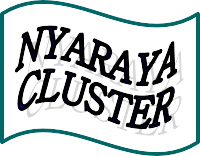 Cheti cha Kuhitimu Elimu ya Sekondari2023 Tathmini ya Pamoja Kidato Cha Nne102/2                            KISWAHILI                  KARATASI 2JULAI/AGOSTI 2023JINA …...………………………………………………………….  NAMBARI……...…...…SHULE ……………………………………………………….. MKONDO: ………………...102/2KISWAHILIKARATASI YA 2KIDATO  CHA  NNEMUDA SAA 2½ MTIHANI WA MUUNGANO WA NYARAYAMUHULA WA PILI 2023..MAAGIZOJibu maswali yoteMajibu yote yaandikwe katika nafasi ulizoachiwa  katika kijitabu hiki cha maswaliKwa matumizi ya Mtahini pekeeSEHEMU A: UFAHAMU (ALAMA 15)Soma taarifa ifuatayo kisha ujibu maswaliTakwimu zinaonyesha kuwa punda hutumika kubeba mizigo mizito mashinani, hususan katika maeneo ambayo miundo misingi ya barabara ni duni. Aidha, wasimamizi wa vichinjio vya punda wamelaumiwa kwa kuhatarisha maisha ya wanyama hawa kupitia biashara ya viungo vyao, huku wezi wa punda wakivuna sehemu ambayo hawakupanda. Hata hivyo, kwa mama Teresia Mumbi, mkulima kutoka kijiji cha Kwa Njaga, Kaunti ya Nyandarua, punda wamekuwa ni ofisi yake. Anasema ukulima na uchukuzi kwa Wakenya wengi unategemea miundo msingi bora ya usafiri, ndio maana wakulima wengi mashinani wamekuwa wakilalamika kuwa wanapata hasara mazao yao yanapochelewa kufika sokoni kwa wakati. Kulingana naye ni jambo ambalo limewafanya kuwekeza kwenye mradi wa kufanya biashara ya punda ambapo mara nyingi huuzwa kati ya Sh20,000-25,000. Ingawa wakulima wengi kutoka Kaunti ya Nyandarua wanakuza viazi, maharagwe, mihogo na mahindi, Mumbi anasema kuwa hajutii kujikita kwenye mradi huu, ambao umetengeneza nafasi nyingi za ajira na kurahisisha usafiri.Kulingana naye, anaungama kuwa endapo wakulima watawapatia punda mafundisho mwafaka jinsi ya kuishi na mifugo, wanaweza kukaa na wanyama wengine kama vile kondoo, mbuzi au ng’ombe na hata kuwapatia ulinzi. Wakulima wamekuja na mbinu mwafaka ya kufanikisha ufugaji kwa kukata kwato, kuwapatia chanjo na kuwatengenezea mazingira mazuri. Isitoshe punda ni wanyama ambao wanaweza kujitafutia malisho na kudumu katika mazingira magumu yenye joto au baridi kali. Kwa upande mwingine wakulima wengi kutoka Nyandarua ambao wanategemea punda, wamekuja na mbinu ya kuboresha ufugaji wa punda baada ya kupokea mafunzo kutoka kwa wataalam na wanaharakati wanaotetea haki za punda.Kwanza punda wanafaa kubebeshwa mizigo kulingana na uwezo wao. Aidha wanahitaji wakati wa kutosha kupata mapumziko.Mumbi amefaulu katika ufugaji wa punda kwa sababu yeye huhakikisha kuwa punda wake wanapata maji ya kutosha wakati wowote ambao huwa hawafanyi kazi. Vilevile, amewatengenezea punda wake watatu banda nzuri kuwakinga dhidi ya mvua, baridi kali au jua. Mumbi anasema kuwa kila siku akiamka huhakikisha kuwa punda wake wamelishwa vyema na kuwapangusa kwato kabla ya kurejelea shughuli za siku kusafirisha mazao kutoka shambani hadi sokoni. Baada ya kufanya vibarua sehemu mbalimbali miaka ya awali, Mumbi aliamua kutafuta mbinu mbadala ya kujiendeleza kimaisha ambapo alinunua mtoto wa punda na kumtunza hadi akakomaa.Hapo alianza kutengeneza hela kwa kufanya vibarua kijijini kama vile kubeba mizigo, au kukodisha kwa wafanyabiashara wengine na hata kubebea maji kutoka mtoni. Ikumbukwe kuwa kijiji cha Kwa Njaga kina miundo msingi duni ambapo miinuko na mabonde hufanya nyingi ya sehemu zisiweze kupitika hasa wakati wa mvua nyingi. Alieleza kuwa imekuwa ni nafuu kwa vijana wengi na akina mama ambao walikuwa wamezoea kushinda mtaani, kwa sababu punda wametoa fursa ya kutengeneza nafasi nyingi za kazi.Barabara nyingi katika Kaunti ya Nyandarua hazipitiki, jambo ambalo limekuwa likiwafanya wakulima kukadiria hasara kubwa mazao yao yanapochelewa kufika sokoni. Changamoto za wakulima wa matunda na mboga zilikuwa nyingi huku wengi wao wakikosa kujua namna ya kuhifadhi mazao ya shambani mara tu baada ya kuvuna. Hapo awali watu wengi hawakuwa wakizingatia maslahi ya punda kama vile kuwaacha wajitafutie vyakula na kuishi kwenye mazingira duni.Beth Kuria ambaye ni mwekahazina kutoka Shirika la Muungano wa Wamiliki wa Punda nchini (ADOK), anasema kuwa pana haja ya serikali kutilia mkazo suala la kuwahifadhi punda kwenye mazingira mazuri. Wafugaji wengi wameshindwa kuwapatia punda malazi mazuri na lishe bora, jambo ambalo amelitaja kama kuwakosesha haki zao za kimsingi.Kama wanyama wengine punda wanahitaji kupatiwa lishe nzuri na chanjo kila mara, hii ikiwa ni pamoja na kuwafanyia huduma za kukata kwato na kuwawekea matandiko mazuri wakati wa kubebea mizigo ili ngozi zao zisije zikachujuka. Aliongezea kuwa akina mama wengi wanaokaa mashambani wanategemea punda kufanyia kila kitu kama vile kusafirisha viazi hadi sokoni na hata kuwabebea maji kutoka mtoni.MASWALIa) Ipe tarifa uliyoisoma anwani mwafaka 						(alama 1) …………………………………………………………………………………………………..b) Eleza mambo ambayo yamekuwa yakiwahasisri wakulima katika Kaunti ya Nyandarua. 										 	   (alama 2)…………………………………………………………………………………………………..…………………………………………………………………………………………………..c) Eleza njia nne zinazoweza kutumiwa  kufanikisha ufugaji wa punda		(alama 4)…………………………………………………………………………………………………..…………………………………………………………………………………………………..…………………………………………………………………………………………………..…………………………………………………………………………………………………..…………………………………………………………………………………………………..d) Eleza faida nne zinazotokana na ufugaji wa punda				   (alama 4)…………………………………………………………………………………………………..…………………………………………………………………………………………………..…………………………………………………………………………………………………..…………………………………………………………………………………………………..…………………………………………………………………………………………………..…………………………………………………………………………………………………..e) Kwa nini ufugaji wa punda umekuwa rahisi ikilinganishwa na mifugo wengine    (alama 2)…………………………………………………………………………………………………..…………………………………………………………………………………………………..…………………………………………………………………………………………………..…………………………………………………………………………………………………..f) Eleza  maana ya mafungu yafuatayo kama yalivyotumiwa katika kifungu   	   (alama 2)Punda wamekuwa ni ofisi yake………………………………………………................Kutengeneza hela…………………………………………………………….……........SEHEMU B: UFUPISHO (ALAMA 15)Soma taarifa ifuatayo kisha ujibu maswaliLugha huundwa kwa sauti ambazo huunganishwa ili kuunda neno au sehemu ya neno, kisha maneno huungana kuunda miundo mikubwa zaidi yenye maana kama vile virai, vishazi, sentensi na aya. Kwa mfano: Mkulima (N) + Anavuna(T) = Mkulima anavuna. Hata hivyo, muungano huu wa maneno huwa haufanyiki shaghala baghala maadamu kuna kanuni na sheria zinazodhibiti mfuatano wa kila kipashio.Katika kila lugha, kuna kanuni maalum zinazodhibiti ama mfuatano wa sauti, mofimu, maneno au hata sentensi.Kwa mintarafu hii, ndiposa tunahoji kuwa lugha ya binadamu ni mfumo wenye kanuni, sheria na taratibu mahsusi ambazo endapo zitakiukwa, hakutakuwa na utimilifu wa lugha husika. Wanajamii au ukipenda watumiaji wa lugha fulani huweza kuelewana kupitia kanuni hizo maalum zinazodhibiti mpangilio wa viunzi vya lugha husika.Lugha ni mfumo wa sauti nasibu8. Kiambajengo hiki kina maana kwamba hakuna uhusiano wa moja kwa moja kati ya neno na kitu chenyewe kinachotumika katika ujenzi na matumizi mengine (maana na kirejelewa). Inamaanisha vilevile kuwa ishara na maumbo ya kiisimu hayana uhusiano wowote au mfanano wowote na maana ambazo tunayapatia. Kwa mfano, neno ‘jiwe’ hakuna watu waliokaa na kusema kuanzia leo hili litaitwa jiwe. Aidha, hakuna uhusiano wowote kati ya neno “jiwe” na umbo linalorejelewa, ila uhusiano wake ni wa kinasibu tu na hutofautiana kutoka lugha moja hadi nyingine.Lugha huhusishwa na mwanadamu. Lugha ni chombo cha mawasiliano kinachotumika miongoni mwa binadamu pekee ambapo hakuna kiumbe mwingine ambaye si binadamu mwenye uwezo wa kutumia lugha wala kuzungumza. Kwa kuzingatia hoja hii, ni bayana kuwa kuna sifa maalum za lugha ya binadamu ambazo hazipatikani kwa kiumbe mwingine yeyote yule isipokuwa mwanadamu. Japo viumbe wasio binadamu mathalan wanyama na nyuni wanaweza kuwasiliana, mawasiliano yao huwa ni ya sauti au ishara ambazo kimsingi si lugha.Aidha, mawasiliano haya hudhibitiwa na hisia kama vile uchungu, hofu, njaa,hamu au ishara za kutoa taarifa fulani. Isitoshe, binadamu ana uwezo wa kujifunza lugha mbalimbali na kuitumia katika mazingira yake jambo ambalo wanyama, nyuni na viumbe wengine hawawezi. Kwa mfano, ukimchukua mbwa wa Japan na kumleta Kenya atabweka kwa njia ile ile ya mbwa wa Kenya kueleza shida au ishara husika.MASALIa) Kwa maneno yasiozidi 60 fupisha aya mbili za mwanzo 	          (alama 7, moja ya utiririko)Majarobio…………………………………………………………………………………………………..…………………………………………………………………………………………………..…………………………………………………………………………………………………..…………………………………………………………………………………………………..…………………………………………………………………………………………………..…………………………………………………………………………………………………..…………………………………………………………………………………………………..	Jibu …………………………………………………………………………………………………..…………………………………………………………………………………………………..…………………………………………………………………………………………………..…………………………………………………………………………………………………..…………………………………………………………………………………………………..…………………………………………………………………………………………………..…………………………………………………………………………………………………..…………………………………………………………………………………………………..…………………………………………………………………………………………………..b) Kwa maneno 70 fafanua sifa za lugha zinavyojitokeza katika aya ya tatu hadi tano.           (alama 8, moja ya utiririko)Majaribio …………………………………………………………………………………………………..…………………………………………………………………………………………………..…………………………………………………………………………………………………..…………………………………………………………………………………………………..…………………………………………………………………………………………………..…………………………………………………………………………………………………..…………………………………………………………………………………………………..…………………………………………………………………………………………………..…………………………………………………………………………………………………..	Jibu…………………………………………………………………………………………………..…………………………………………………………………………………………………..…………………………………………………………………………………………………..…………………………………………………………………………………………………..…………………………………………………………………………………………………..…………………………………………………………………………………………………..…………………………………………………………………………………………………..…………………………………………………………………………………………………..3. SEHEMU C MATUMIZI YA LUGHA (ALAMA 40)a) Andika neno lenye sauti sauti zifuatazo: sauti mwambatano ya ufizi, irabu ya chini, nazali     ya ufizi, irabu ya mbele juu						   	               (alama 2)…………………………………………………………………………………………………..b) Kuna tofauti gani kati ya kiimbo na shadda					   (alama 2)…………………………………………………………………………………………………..…………………………………………………………………………………………………..…………………………………………………………………………………………………..c) Huku ukitoa mifano, eleza maana za maneno yafuatayo 				   (alama 3)	viambishi…………………………………………………………………………………………………..…………………………………………………………………………………………………..…………………………………………………………………………………………………..	mofimu…………………………………………………………………………………………………..…………………………………………………………………………………………………..…………………………………………………………………………………………………..d) Tunga sentensi moja inayodhihirisha kwamba neno panda ni kitawe. 		   (alama 2)…………………………………………………………………………………………………..…………………………………………………………………………………………………..…………………………………………………………………………………………………..e) Tunga sentensi moja kuonyesha matumizi ya KU kama kikanushi cha wakati uliopita na     nafsi ya pili umoja									   (alama 2)…………………………………………………………………………………………………..…………………………………………………………………………………………………..f) Tunga sentensi moja iliyo na shamirisho kipozi, kitondo na ala			   (alama 3)…………………………………………………………………………………………………..…………………………………………………………………………………………………..g) Tunga sentensi kusisitiza katika wingi ‘kiti’ kikiwa mbali kidogo. 	               (alama 2)…………………………………………………………………………………………………..…………………………………………………………………………………………………..h) Changanua sentesi ifuatayo kwa kutumia jedwali				               (alama 4)Mwanafunzi aliyeadhibiwa jana ameomba msamaha lakini mwalimu mkuu hajamsamehea…………………………………………………………………………………………………..…………………………………………………………………………………………………..…………………………………………………………………………………………………..…………………………………………………………………………………………………..…………………………………………………………………………………………………..…………………………………………………………………………………………………..i) Eleza uamilifu wa vishazi tegemezi katika sentensi zifuatazo:			   (alama 3)Aliyepotea amepatikana…………………………………………………………………………………………………..Mwanafunzi aliyepotea amepatikana…………………………………………………………………………………………………..Tulicheza  alivyotufundisha …………………………………………………………………………………………………..j) Andika kwa wingi 									   (alama 1)	Mtanashati ameibuka mshindi…………………………………………………………………………………………………..k. Ainisha vitenzi katika sentensi ifuatayo						   (alama 2)	Huyu ndiye mwalimu anayejua kukimbia kwa kasi…………………………………………………………………………………………………..…………………………………………………………………………………………………..l) Weka nomino hizi katika ngeli zake						   (alama 2)vilembwe …………………………………………………………………………………………………..maghani…………………………………………………………………………………………………..m) Yakinisha: Usingalitia bidii usingalipita mtihani.					   (alama 2)…………………………………………………………………………………………………..…………………………………………………………………………………………………..n) Andika katika usemi wa taarifa:   ‘Nataka ufikirie sana juu ya maisha yako ya ndoa.      Sitaki uishi maisha yasiyo na mweleko.’  Babu alinishauri.			   (alama 3)…………………………………………………………………………………………………..…………………………………………………………………………………………………..…………………………………………………………………………………………………..o) Baya ni kwa zuri kama vile ………………….. ni kwa tamu na bovu ni kwa ……………...											   (alama 2)p) Tunga sentensi kudhihirisha matumizi ya viakifishi vifuatavyo			   (alama 3)ritifaakinyotaparandesi…………………………………………………………………………………………………..…………………………………………………………………………………………………..…………………………………………………………………………………………………..…………………………………………………………………………………………………..…………………………………………………………………………………………………..q) Eleza maana ya 									   (alama 2)kuzamia lulu…………………………………………………………………………………………………..…………………………………………………………………………………………………..Dudu liumalo silipe kidole…………………………………………………………………………………………………..…………………………………………………………………………………………………..4. SEHEMU D: ISIMU JAMII (ALAMA 10) a) Huku ukitoa mifano mwafaka fafanua kaida nne katika jamii ambazo matumizi ya lugha     hutegemea 									  	   (alama 4)…………………………………………………………………………………………………..…………………………………………………………………………………………………..…………………………………………………………………………………………………..…………………………………………………………………………………………………..…………………………………………………………………………………………………..…………………………………………………………………………………………………..…………………………………………………………………………………………………..…………………………………………………………………………………………………..…………………………………………………………………………………………………..…………………………………………………………………………………………………..…………………………………………………………………………………………………..…………………………………………………………………………………………………..…………………………………………………………………………………………………..…………………………………………………………………………………………………..b) Fafanua majukumu ya Kiswahili kama: 						   (alama 6)	i) Lugha ya kitaifa…………………………………………………………………………………………………..…………………………………………………………………………………………………..…………………………………………………………………………………………………..…………………………………………………………………………………………………..…………………………………………………………………………………………………..…………………………………………………………………………………………………..…………………………………………………………………………………………………..…………………………………………………………………………………………………..…………………………………………………………………………………………………..…………………………………………………………………………………………………..…………………………………………………………………………………………………..	ii) Lugha ya kimataifa…………………………………………………………………………………………………..…………………………………………………………………………………………………..…………………………………………………………………………………………………..…………………………………………………………………………………………………..…………………………………………………………………………………………………..…………………………………………………………………………………………………..…………………………………………………………………………………………………..…………………………………………………………………………………………………..…………………………………………………………………………………………………..…………………………………………………………………………………………………..…………………………………………………………………………………………………..SwaliUpeoAlama115215340410Jumla80